Зарегистрировано в правовом управлении Правительства Ярославской области 23 ноября 2023 г. N 21-14068МИНИСТЕРСТВО СПОРТА И МОЛОДЕЖНОЙ ПОЛИТИКИЯРОСЛАВСКОЙ ОБЛАСТИПРИКАЗот 23 ноября 2023 г. N 14-нОБ ОБЩЕСТВЕННОМ СОВЕТЕ ПРИ МИНИСТЕРСТВЕ СПОРТА И МОЛОДЕЖНОЙПОЛИТИКИ ЯРОСЛАВСКОЙ ОБЛАСТИ И О ПРИЗНАНИИ УТРАТИВШИМИ СИЛУОТДЕЛЬНЫХ ПРИКАЗОВ АГЕНТСТВА ПО ФИЗИЧЕСКОЙ КУЛЬТУРЕ И СПОРТУЯРОСЛАВСКОЙ ОБЛАСТИ И ДЕПАРТАМЕНТА ПО ФИЗИЧЕСКОЙ КУЛЬТУРЕ,СПОРТУ И МОЛОДЕЖНОЙ ПОЛИТИКЕ ЯРОСЛАВСКОЙ ОБЛАСТИВ целях реализации Концепции региональной системы народного правительства, утвержденной постановлением Правительства области от 24.07.2013 N 921-п "Об утверждении Концепции региональной системы народного правительства", обеспечения учета общественных интересов при формировании региональной социально-экономической политики и в соответствии с постановлением Правительства области от 22.04.2014 N 372-п "О порядке образования общественных советов при органах исполнительной власти Ярославской области"МИНИСТЕРСТВО СПОРТА И МОЛОДЕЖНОЙ ПОЛИТИКИ ЯРОСЛАВСКОЙ ОБЛАСТИ ПРИКАЗЫВАЕТ:1. Образовать общественный совет при министерстве спорта и молодежной политики Ярославской области.2. Утвердить прилагаемое Положение об общественном совете при министерстве спорта и молодежной политики Ярославской области.3. Признать утратившими силу:3.1. Приказы агентства по физической культуре и спорту Ярославской области:- от 01.07.2014 N 8-н "Об Общественном совете при департаменте по физической культуре, спорту и молодежной политике Ярославской области";- от 24.09.2014 N 10-н "О внесении изменений в приказ агентства по физической культуре и спорту Ярославской области от 01.07.2014 N 8-н".3.2. Приказы департамента по физической культуре, спорту и молодежной политике Ярославской области:- от 07.06.2017 N 13-н "О внесении изменений в приказ агентства по физической культуре и спорту Ярославской области от 01.07.2014 N 8-н и признании утратившими силу отдельных приказов агентства по делам молодежи Ярославской области";- от 04.09.2017 N 18-н "О внесении изменений в приказ агентства по физической культуре и спорту Ярославской области от 01.07.2014 N 8-н";- от 26.01.2018 N 1-н "О внесении изменений в приказ агентства по физической культуре и спорту Ярославской области от 01.07.2014 N 8-н";- от 07.06.2018 N 10-н "О внесении изменений в приказ агентства по физической культуре и спорту Ярославской области от 01.07.2014 N 8-н";- от 13.07.2020 N 10-н "О внесении изменения в приказ агентства по физической культуре и спорту Ярославской области от 01.07.2014 N 8-н";- от 22.03.2021 N 4-н "О внесении изменения в приказ агентства по физической культуре и спорту Ярославской области от 01.07.2014 N 8-н".4. Контроль за исполнением приказа возложить на заместителя министра спорта и молодежной политики Ярославской области - начальника отдела реализации молодежной политики министерства Станишевскую О.В.5. Приказ вступает в силу через 10 дней после его официального опубликования.Заместитель министраспорта и молодежной политикиЯрославской областиД.А.САЛТЫКОВУтвержденприказомминистерства спортаи молодежной политикиЯрославской областиот 23.11.2023 N 14-нПОЛОЖЕНИЕОБ ОБЩЕСТВЕННОМ СОВЕТЕ ПРИ МИНИСТЕРСТВЕ СПОРТА И МОЛОДЕЖНОЙПОЛИТИКИ ЯРОСЛАВСКОЙ ОБЛАСТИ1. Общие положения1.1. Общественный совет при министерстве спорта и молодежной политики Ярославской области (далее - общественный совет) является постоянно действующим консультативно-согласовательным органом, образованным в целях обеспечения участия граждан в выработке и реализации государственной политики в сфере, относящейся к полномочиям министерства спорта и молодежной политики Ярославской области (далее - министерство).1.2. Общественный совет в своей деятельности руководствуется Конституцией Российской Федерации, федеральными конституционными законами, федеральными законами, иными нормативными правовыми актами Российской Федерации, нормативными правовыми актами Ярославской области, а также настоящим Положением.1.3. Общественный совет формируется на основе добровольного участия.1.4. Члены общественного совета исполняют свои обязанности на общественных началах.1.5. Решения общественного совета носят рекомендательный характер.2. Принципы и задачи деятельности общественного совета2.1. Деятельность общественного совета основывается на принципах коллегиальности принятия решений, гласности, взаимодействия и конструктивного диалога населения Ярославской области с министерством. Общественный совет призван обеспечивать соблюдение общественно значимых интересов при решении наиболее важных вопросов государственной политики в сфере физической культуры, спорта и молодежной политики на территории Ярославской области.2.2. Основными задачами деятельности общественного совета являются:- мониторинг правоприменительной практики в сфере деятельности министерства;- привлечение граждан, общественных объединений и организаций к выработке и реализации государственной политики в сфере деятельности министерства;- участие в общественных обсуждениях вопросов, касающихся деятельности министерства, и в общественных обсуждениях проектов нормативных правовых актов по вопросам деятельности министерства;- повышение информированности общественности по основным направлениям деятельности министерства;- анализ мнения граждан о деятельности министерства и доведение полученной в результате анализа обобщенной информации до министра спорта и молодежной политики Ярославской области (далее - министр);- осуществление общественного контроля за деятельностью министерства.3. Полномочия общественного совета3.1. Для решения возложенных задач общественный совет осуществляет следующие полномочия:- создает рабочие группы для подготовки материалов на заседания общественного совета;- принимает участие:в совещаниях, конференциях и семинарах по вопросам, относящимся к задачам общественного совета, а также иных мероприятиях, проводимых министерством;в мероприятиях, проводимых органами государственной власти области, органами местного самоуправления муниципальных образований области (далее - органы местного самоуправления), институтами гражданского общества, по согласованию с указанными органами и организациями;- запрашивает у органов государственной власти области, органов местного самоуправления, организаций и учреждений, иных институтов гражданского общества материалы и документы, необходимые для деятельности общественного совета;- приглашает на свои заседания представителей министерства, иных органов государственной власти области, органов местного самоуправления, представителей институтов гражданского общества и иных лиц, участие которых необходимо при обсуждении вопросов, вынесенных на заседание общественного совета;- привлекает для осуществления своих полномочий специалистов и экспертов, обладающих знаниями и навыками в сфере деятельности министерства;- разрабатывает предложения по организации взаимодействия министерства с гражданами Российской Федерации и находящимися на территории области иностранными гражданами и лицами без гражданства, а также институтами гражданского общества, профессиональными сообществами;- проводит общественное обсуждение с использованием различных форм публичных консультаций общественно важных вопросов деятельности министерства;- направляет министру предложения по совершенствованию нормативных правовых актов в сфере деятельности министерства.3.2. Члены общественного совета имеют право:- участвовать в мероприятиях, проводимых общественным советом, в подготовке материалов по рассматриваемым на заседаниях общественного совета вопросам;- вносить предложения, замечания и поправки к проектам планов работы общественного совета, повестке заседания и порядку его ведения, проектам решений и протоколов общественного совета;- знакомиться с информацией и материалами, рассматриваемыми общественным советом, представленными в общественный совет документами;- использовать в своей работе информацию, аналитические и иные материалы, полученные в результате общественной деятельности.3.3. Члены общественного совета обязаны:- принимать личное участие в работе общественного совета, а также рабочих групп, членами которых они являются, в иных мероприятиях, проводимых общественным советом;- выполнять поручения, данные на заседаниях общественного совета, рабочих групп либо данные председателем общественного совета, а в его отсутствие - заместителем председателя общественного совета;- информировать председателя общественного совета, а в его отсутствие - заместителя председателя общественного совета о невозможности присутствовать по уважительной причине на заседании общественного совета.3.4. Члены общественного совета не вправе:- делегировать свои полномочия другим лицам;- уклоняться без уважительных причин от участия в заседаниях общественного совета, заседаниях образованных общественным советом рабочих групп, членами которых они являются;- разглашать сведения конфиденциального характера, которые станут им известны в связи с исполнением полномочий члена общественного совета;- вмешиваться в оперативную, распорядительную и административно-хозяйственную деятельность министерства;- использовать свою деятельность в общественном совете в интересах политических партий, коммерческих и некоммерческих организаций, а также в личных интересах.3.5. Члены общественного совета могут формировать рабочие группы и комиссии с привлечением специалистов различных направлений деятельности и представителей общественности. Состав комиссий и рабочих групп утверждается решением общественного совета.4. Формирование общественного совета4.1. Общественный совет формируется в количестве 11 человек. Срок полномочий членов общественного совета составляет 3 года.4.2. Отбор кандидатов в члены общественного совета осуществляется на принципах гласности и добровольности участия в деятельности общественного совета в соответствии с Порядком образования общественных советов при органах исполнительной власти Ярославской области, утвержденным постановлением Правительства области от 22.04.2014 N 372-п "О порядке образования общественных советов при органах исполнительной власти Ярославской области".4.3. Общественный совет формируется из числа граждан Российской Федерации, достигших возраста 18 лет.4.4. Членами общественного совета не могут быть:- лица, замещающие государственные должности Российской Федерации и субъектов Российской Федерации, должности государственной службы Российской Федерации и субъектов Российской Федерации;- лица, замещающие муниципальные должности и должности муниципальной службы;- иные лица, которые в соответствии с Федеральным законом от 4 апреля 2005 года N 32-ФЗ "Об Общественной палате Российской Федерации" не могут быть членами Общественной палаты Российской Федерации.4.5. Состав общественного совета утверждается приказом министерства по согласованию с Общественной палатой Ярославской области.5. Прекращение полномочий члена общественного совета5.1. Полномочия члена общественного совета прекращаются по истечении срока полномочий общественного совета, а также досрочно в установленных настоящим Положением случаях.5.2. Полномочия члена общественного совета досрочно прекращаются в случаях:- письменного заявления о выходе из состава общественного совета;- прекращения гражданства Российской Федерации;- систематического неучастия (более трех раз подряд) без уважительной причины в заседаниях общественного совета;- смерти члена общественного совета;- возникновения или выявления обстоятельств, предусмотренных пунктом 4.4 раздела 4 настоящего Положения.5.3. Досрочное прекращение членства в общественном совете осуществляется на основании письменного заявления члена общественного совета либо представления председателя общественного совета и оформляется приказом министерства в течение 5 рабочих дней со дня его поступления в министерство.5.4. В случае досрочного прекращения полномочий члена общественного совета новый член общественного совета вводится в его состав в порядке, предусмотренном постановлением Правительства области от 22.04.2014 N 372-п "О порядке образования общественных советов при органах исполнительной власти Ярославской области".6. Состав и структура общественного совета6.1. В состав общественного совета входят председатель общественного совета, заместитель председателя общественного совета, секретарь общественного совета (в случае если секретарь выбран из числа членов общественного совета) и члены общественного совета.6.2. Председатель общественного совета, заместитель председателя общественного совета избираются членами общественного совета из числа членов общественного совета на первом заседании общественного совета открытым голосованием простым большинством голосов. Решение об избрании председателя общественного совета, заместителя председателя общественного совета оформляется протоколом заседания общественного совета.6.3. Председатель общественного совета, а в его отсутствие - заместитель председателя общественного совета:- организует деятельность общественного совета, в том числе созывает очередные и внеочередные заседания общественного совета, ведет заседания общественного совета, распределяет обязанности между членами общественного совета, осуществляет контроль за исполнением решений общественного совета;- формирует повестку заседаний общественного совета на основании предложений членов общественного совета;- подписывает протоколы и документы общественного совета.6.4. Для обеспечения работы общественного совета министерством назначается секретарь общественного совета из числа сотрудников министерства. Общественный совет вправе отказаться от секретаря общественного совета, назначенного министерством, и на организационном заседании выбрать секретаря общественного совета из числа членов общественного совета.6.5. Секретарь общественного совета:- решает вопросы о месте, времени и обеспечении условий для проведения заседаний общественного совета, а также информирует членов общественного совета о проведении заседаний общественного совета;- осуществляет координацию деятельности рабочих групп общественного совета;- осуществляет документационное обеспечение заседаний общественного совета;- участвует в обсуждении вопросов и голосовании, в случае если секретарь общественного совета выбран из числа членов общественного совета;- выполняет иные поручения председателя общественного совета, заместителя председателя общественного совета в рамках полномочий общественного совета.6.6. Члены общественного совета обладают равными правами на участие в деятельности общественного совета, в том числе при обсуждении вопросов и голосовании.7. Организация работы общественного совета7.1. Основной формой деятельности общественного совета являются заседания, которые проводятся не реже одного раза в квартал.7.2. В случае необходимости по решению общественного совета или на основании обращения министра проводится внеочередное заседание.7.3. План деятельности общественного совета на год формируется на основании предложений членов общественного совета и министра.Обязательными для рассмотрения на заседаниях общественного совета являются следующие вопросы:- выработка предложений по направлениям работы с молодежью;- обобщение инициатив граждан Российской Федерации по реализации государственной политики в сфере физической культуры, спорта и молодежной политики и направление на основе анализа соответствующих предложений министерству;- анализ мнения граждан о деятельности министерства и доведение полученной в результате анализа обобщенной информации до министра;- развитие добровольчества (волонтерства).7.4. Информация о повестке заседания общественного совета представляется в министерство не позднее чем за 5 дней до дня заседания и размещается на странице министерства на портале органов государственной власти Ярославской области, а также в государственной информационной системе Ярославской области "Портал народного правительства Ярославской области" в информационно-телекоммуникационной сети "Интернет".7.5. Заседание общественного совета считается правомочным, если на нем присутствует не менее половины от общего числа членов общественного совета.7.6. Решения общественного совета принимаются открытым голосованием простым большинством голосов его членов, присутствующих на заседании. При равенстве голосов решающим голосом обладает председательствующий на заседании общественного совета.7.7. Принятые общественным советом решения оформляются протоколами заседаний общественного совета, копии которых направляются в министерство не позднее 7 рабочих дней со дня заседания общественного совета.7.8. Заседания общественного совета проводятся открыто, на них имеют право присутствовать граждане, представители органов государственной власти и заинтересованных организаций, средств массовой информации.7.9. Общественный совет готовит доклад об итогах своей деятельности ежегодно не позднее 01 февраля года, следующего за отчетным.7.10. Информация об обсуждаемых общественным советом общественно значимых вопросах (в том числе анонсы, повестки, протоколы заседаний общественного совета и отчеты о его деятельности), решениях, принятых на заседаниях общественного совета, ежегодный доклад об итогах деятельности общественного совета размещаются в средствах массовой информации и в государственной информационной системе Ярославской области "Портал народного правительства Ярославской области" в информационно-телекоммуникационной сети "Интернет".7.11. Организационно-техническое обеспечение деятельности общественного совета осуществляет министерство.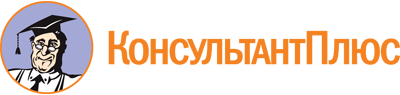 Приказ Министерства спорта и молодежной политики ЯО от 23.11.2023 N 14-н
"Об общественном совете при министерстве спорта и молодежной политики Ярославской области и о признании утратившими силу отдельных приказов агентства по физической культуре и спорту Ярославской области и департамента по физической культуре, спорту и молодежной политике Ярославской области"
(вместе с "Положением об общественном совете при министерстве спорта и молодежной политики Ярославской области")
(Зарегистрировано в правовом управлении Правительства ЯО 23.11.2023 N 21-14068)Документ предоставлен КонсультантПлюс

www.consultant.ru

Дата сохранения: 16.06.2024
 